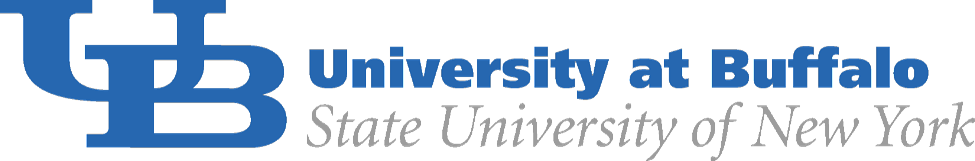 CONFIRMEDTimeMonday 6/25Tuesday  6/26Wednesday 6/27Thursday 6/28Friday 6/299:00WelcomeOrientationRuchlinRestorative DentistrySalamonB30Clinic ObservationD4 mentorCCAD/CAM(Sadid)B30Application to Dental School31510:00Squire TourAmalgam/Resin PlacementSalamonB30Clinic ObservationD4 mentorCCAD/CAM(Sadid)B30One-on-oneAdmissionsCounseling31510:00Medical BookstoreAmalgam/Resin PlacementSalamonB30Clinic ObservationD4 mentorCCAD/CAM(Sadid)B30One-on-oneAdmissionsCounseling31511:00Dentistry as a CareerSalamonRAmalgam/Resin PlacementSalamonB30Clinic ObservationD4 mentorCProfessional Principles DowdB30Program Eval.Salamon, Abel Fisher, Blum12:00  8th District DentalMentor LunchRDean’s OfficeMentor LunchRIgniteDDSMentor Lunch315Oral-BLunch Lecture315PattersonBox LunchR1:00Clinic Observationw/ D4 mentorClinicEndodonticsBattistaB30Pediatric Denistry Wannamaker  (12:45)B30PeriodonticsScannapiecoB30Optional Ivolcar Field Trip 12:45- 4:302:00Clinic Observationw/ D4 mentorClinicOral SurgeryHallB30Student’sPerspectiveRich & Amir B30Nutrition / CariologySchifferleB30Optional Ivolcar Field Trip 12:45- 4:303:00Alginate ImpressionsOral Anatomy & Dent Terms 3-4 DeLucaB30Oral Surgery‘Boot Camp’ B30Radiology 3-4DeLucaB30Oral Biol /PathKramer 3-4pmB30Optional Ivolcar Field Trip 12:45- 4:304:005:00Model PouringB30Mouthguards 4-5pm CampagnaB30Ignite DDS4-5pm RiceR or 315Q&AoptionalBaseball GameLarkin SquareN. Falls ExcursionClose-out DinnerSocial eventPresentationSpeakerHand on componentLocationWelcomeAbel/Fischer/SalamonNORuchlinProfessional PrinciplesDowdNORuchlinDentistry as a CareerSalamonNOPre-clinOral Anatomy and TermsDeLuca(typodont, extracted teeth, skull)PreclinCAD/CAM DentistrySadid(typodont, alginate, cassettes)Pre-clinMicrobiome and PeriodonticsScannapieco (tiles with calculus accretions)Pre-clinRadiologyDeLuca (skull, x-ray prints)Pre-clinNutrition and CariologySchifferle(typodonts w/ caries)Pre-clinEndodonticsBattista(plastic teeth & gutta percha)Pre-clinRestorativeSalamon(place AMAL & resin into prep)Pre-clinPediatrics & Special NeedsWannamaker(place SSC on prepped tooth)Pre-clin (W 12:45-1:45)Oral SurgeryHall(‘extract tooth from typodont’Pre-clinApplication & Financial AidBrown & AbelNoRuchlin